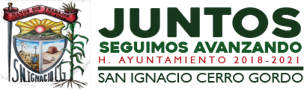 LEY DE TRANSPARENCIA Y ACCESO A LA INFORMACIÓN PÚBLICA DEL ESTADO DE JALISCO Y SUS MUNICIPIOS ARTÍCULO 8: FRACCIÓN VI : INCISO H: AGENDA DIARIA DE LAS ACTIVIDADES DEL SUJETO OBLIGADO, DE CUANDO MENOS EL ÚLTIMO MESSEPTIEMBRE 2020PRESIDENTE MUNICIPALFECHA:MARTES  01/09/2020ACTIVIDADES   EFECTUADASACTIVIDADES   EFECTUADAS2:00 P.M. ENTREGA DE TARJETAS DE BECAS A BENEFICIARIOS EN CASA DE LA CULTURA.SALIDA A GUADALAJARA A SECRETARÍA DE CULTURA, ARCHIVO Y SEMADET.2:00 P.M. ENTREGA DE TARJETAS DE BECAS A BENEFICIARIOS EN CASA DE LA CULTURA.SALIDA A GUADALAJARA A SECRETARÍA DE CULTURA, ARCHIVO Y SEMADET.FECHA:MIÉRCOLES 02/09/2020ACTIVIDADES   EFECTUADASACTIVIDADES   EFECTUADAS12:00 P.M. SESIÓN DEL CONSEJO MUNICIPAL DE DESARROLLO RURAL EN SALA DE SESIONESFIRMA CON NOTARIO PÚBLICO LIC. JOSÉ FLORES EN ARANDAS, PARA TERRENO DEL POLIDEPORTIVO. ASISTENTES: PRESIDENTE MUNICIPAL, PRESIDENTA DE DIF, SECRETARIO GENERAL Y SÍNDICO MUNICIPAL12:00 P.M. SESIÓN DEL CONSEJO MUNICIPAL DE DESARROLLO RURAL EN SALA DE SESIONESFIRMA CON NOTARIO PÚBLICO LIC. JOSÉ FLORES EN ARANDAS, PARA TERRENO DEL POLIDEPORTIVO. ASISTENTES: PRESIDENTE MUNICIPAL, PRESIDENTA DE DIF, SECRETARIO GENERAL Y SÍNDICO MUNICIPALFECHA:JUEVES 03/09/2020ACTIVIDADES   EFECTUADASACTIVIDADES   EFECTUADAS10:00 A.M. FIRMA DE ESCRITURA DEL POZO EN ARANDAS CON EL NOTARIO LIC. RODOLFO VALLE.ATENCIÓN A LA CIUDADANÍA EN PRESIDENCIA MUNICIPAL.10:00 A.M. FIRMA DE ESCRITURA DEL POZO EN ARANDAS CON EL NOTARIO LIC. RODOLFO VALLE.ATENCIÓN A LA CIUDADANÍA EN PRESIDENCIA MUNICIPAL.FECHA:VIERNES 04/09/2020ACTIVIDADES   EFECTUADASACTIVIDADES   EFECTUADAS10:30 A.M. REUNIÓN EN JALOSTOTILÁN CON PRESIDENTES MUNICIPALES.ATENCIÓN A LA CIUDADANÍA.10:30 A.M. REUNIÓN EN JALOSTOTILÁN CON PRESIDENTES MUNICIPALES.ATENCIÓN A LA CIUDADANÍA.FECHA:SÁBADO 05/09/2020ACTIVIDADES   EFECTUADASACTIVIDADES   EFECTUADASFECHA:DOMINGO 06/09/2020ACTIVIDADES   EFECTUADASACTIVIDADES   EFECTUADASFECHA:LUNES 07/09/2020ACTIVIDADES   EFECTUADASACTIVIDADES   EFECTUADAS10:00 A.M. REUNIÓN EN LÍNEA QUINCENAL DEL COMITÉ EJECUTIVO DEL CONSEJO REGIONAL DE SEGURIDAD PÚBLICA ALTOS SUR.10:00 A.M. REUNIÓN EN LÍNEA QUINCENAL DEL COMITÉ EJECUTIVO DEL CONSEJO REGIONAL DE SEGURIDAD PÚBLICA ALTOS SUR.FECHA:MARTES  08/09/2020ACTIVIDADES   EFECTUADASACTIVIDADES   EFECTUADAS8:30 A.M. SESIÓN EXTRAORDINARIA EN SALA DE SESIONES. 9:00 A.M. VIDEOCONFERENCIA DE LA REGIÓN SANITARIA III ALTOS SUR.10:30 A.M. REUNIÓN CON MARITZA MACÍAS CORDERO, ENCARGADA DE LA DIRECCIÓN DE CECYTEJ PLANTEL SAN IGNACIO CERRO GORDO. 1:30 P.M. REUNIÓN EN BODEGA CON EL PERSONAL DE SERVICIOS MUNICIPALES.8:30 A.M. SESIÓN EXTRAORDINARIA EN SALA DE SESIONES. 9:00 A.M. VIDEOCONFERENCIA DE LA REGIÓN SANITARIA III ALTOS SUR.10:30 A.M. REUNIÓN CON MARITZA MACÍAS CORDERO, ENCARGADA DE LA DIRECCIÓN DE CECYTEJ PLANTEL SAN IGNACIO CERRO GORDO. 1:30 P.M. REUNIÓN EN BODEGA CON EL PERSONAL DE SERVICIOS MUNICIPALES.FECHA:MIÉRCOLES 09/09/2020ACTIVIDADES   EFECTUADASACTIVIDADES   EFECTUADAS9:00 A.M. REUNIÓN CON EL PERSONAL PARA TOMA DE FOTOGRAFÍA Y VIDEO PARA INFORME DE GOBIERNO.  9:00 A.M. REUNIÓN CON EL PERSONAL PARA TOMA DE FOTOGRAFÍA Y VIDEO PARA INFORME DE GOBIERNO.  FECHA:JUEVES 10/09/2020ACTIVIDADES   EFECTUADASACTIVIDADES   EFECTUADAS10:00 A.M. VIDEOCONFERENCIA “TRANSFORMANDO CONFLICTOS PARA CONSTRUIR SEGURIDAD Y CONVIVENCIA PACÍFICA”, ASISTENCIA DE PERSONAL DE DIF, SEGURIDAD PÚBLICA, JUEZ MUNICIPAL Y SECRETARIO GENERAL.11:30 A.M. REUNIÓN DEL CONSEJO DE SALUD, EN SALA DE SESIONES. CONVOCA EL REGIDOR DR. DIEGO. TEMAS: PREVENCIÓN DE ACCIDENTES, COVID-19, DENGUE Y VACUNACIÓN ANTIRRÁBICA, ASISTENCIA DE LA DIRECTORA DE LA REGIÓN SANITARIA III DRA. IDIONE MALDONADO.10:00 A.M. VIDEOCONFERENCIA “TRANSFORMANDO CONFLICTOS PARA CONSTRUIR SEGURIDAD Y CONVIVENCIA PACÍFICA”, ASISTENCIA DE PERSONAL DE DIF, SEGURIDAD PÚBLICA, JUEZ MUNICIPAL Y SECRETARIO GENERAL.11:30 A.M. REUNIÓN DEL CONSEJO DE SALUD, EN SALA DE SESIONES. CONVOCA EL REGIDOR DR. DIEGO. TEMAS: PREVENCIÓN DE ACCIDENTES, COVID-19, DENGUE Y VACUNACIÓN ANTIRRÁBICA, ASISTENCIA DE LA DIRECTORA DE LA REGIÓN SANITARIA III DRA. IDIONE MALDONADO.FECHA:VIERNES 11/09/2020ACTIVIDADES   EFECTUADASACTIVIDADES   EFECTUADAS9:00 A.M. REUNIÓN EN SALA DE SESIONES, PARA CONOCER EL PROGRAMA DE APROPIACIÓN DE ESPACIOS PÚBLICOS, POR PARTE DE PREVENCIÓN SOCIAL DEL ESTADO DE JALISCO.2:00 P.M. REUNIÓN EN EL ASILO.7:00 P.M. INVITACIÓN A SEGUNDO INFORME DE GOBIERNO DEL MTRO. RICARDO IVÁN GONZÁLEZ GARCÍA DE JESÚS MARÍA, JALISCO. EN EL AUDITORIO “PROF. RAMÓN MATA TORRES”, EN CASA DE LA CULTURA DE JESÚS MARÍA.9:00 A.M. REUNIÓN EN SALA DE SESIONES, PARA CONOCER EL PROGRAMA DE APROPIACIÓN DE ESPACIOS PÚBLICOS, POR PARTE DE PREVENCIÓN SOCIAL DEL ESTADO DE JALISCO.2:00 P.M. REUNIÓN EN EL ASILO.7:00 P.M. INVITACIÓN A SEGUNDO INFORME DE GOBIERNO DEL MTRO. RICARDO IVÁN GONZÁLEZ GARCÍA DE JESÚS MARÍA, JALISCO. EN EL AUDITORIO “PROF. RAMÓN MATA TORRES”, EN CASA DE LA CULTURA DE JESÚS MARÍA.FECHA:SABADO 12/09/2020ACTIVIDADES   EFECTUADASACTIVIDADES   EFECTUADASFECHA:DOMINGO   13/09/2020ACTIVIDADES   EFECTUADASACTIVIDADES   EFECTUADASFECHA:LUNES  14/09/2020ACTIVIDADES   EFECTUADASACTIVIDADES   EFECTUADAS2:30P.M. SESIÓN SOLEMNE CON MOTIVO DEL 2DO INFORME DE GOBIERNO, EN SALA DE SESIONES.7:00P.M. INVITACIÓN AL 2DO INFORME DE GOBIERNO DE TEPATITLÁN, POR MEDIO DE LA PÁGINA DE FACEBOOK OFICIAL DEL GOBIERNO DE TEPATITLÁN.2:30P.M. SESIÓN SOLEMNE CON MOTIVO DEL 2DO INFORME DE GOBIERNO, EN SALA DE SESIONES.7:00P.M. INVITACIÓN AL 2DO INFORME DE GOBIERNO DE TEPATITLÁN, POR MEDIO DE LA PÁGINA DE FACEBOOK OFICIAL DEL GOBIERNO DE TEPATITLÁN.FECHA:MARTES  15/09/2020ACTIVIDADES   EFECTUADASACTIVIDADES   EFECTUADAS8:30 A.M. SESIÓN DE CABILDO ORDINARIA, EN SALA DE SESIONES. AL TERMINAR SESIÓN DE CABILDO, REUNIÓN DE GIROS RESTRINGIDOS, CONVOCA LA SÍNDICO MUNICIPAL. 10:30 A.M. CITA CON LUCÍA CRISTINA ANGÚLO LÓPEZ, DIRECTORA DEL PLANTEL CECYTEJ, EN PRESIDENCIA.8:30 A.M. SESIÓN DE CABILDO ORDINARIA, EN SALA DE SESIONES. AL TERMINAR SESIÓN DE CABILDO, REUNIÓN DE GIROS RESTRINGIDOS, CONVOCA LA SÍNDICO MUNICIPAL. 10:30 A.M. CITA CON LUCÍA CRISTINA ANGÚLO LÓPEZ, DIRECTORA DEL PLANTEL CECYTEJ, EN PRESIDENCIA.FECHA:MIÉRCOLES  16/09/2020ACTIVIDADES   EFECTUADASACTIVIDADES   EFECTUADASDÍA FESTIVO NO LABORABLEDÍA FESTIVO NO LABORABLEFECHA:JUEVES   17/09/2020ACTIVIDADES   EFECTUADASACTIVIDADES   EFECTUADASDÍA FESTIVO REGIONAL, NO LABORABLEDÍA FESTIVO REGIONAL, NO LABORABLEFECHA:VIERNES  18/09/2020ACTIVIDADES   EFECTUADASACTIVIDADES   EFECTUADAS9:00 A.M. GIRA POR TODO EL DISTRITO: ARANDAS, SAN MIGUEL, JALOSTOTITLÁN Y YAHUALICA DE GONZÁLEZ GALLO. 9:00 A.M. INVITACIÓN DE LA DIRECCIÓN GENERAL DE ASUNTOS AGRARIOS, SUBCOMITÉ REGIÓN III ALTOS SUR. A LA ENTREGA DE TÍTULOS DE LA PROPIEDAD DEL PROGRAMA DE REGULARIZACIÓN, EN EL AUDITORIO MUNICIPAL DE ARANDAS.9:00 A.M. GIRA POR TODO EL DISTRITO: ARANDAS, SAN MIGUEL, JALOSTOTITLÁN Y YAHUALICA DE GONZÁLEZ GALLO. 9:00 A.M. INVITACIÓN DE LA DIRECCIÓN GENERAL DE ASUNTOS AGRARIOS, SUBCOMITÉ REGIÓN III ALTOS SUR. A LA ENTREGA DE TÍTULOS DE LA PROPIEDAD DEL PROGRAMA DE REGULARIZACIÓN, EN EL AUDITORIO MUNICIPAL DE ARANDAS.FECHA:SÁBADO  19/09/2020ACTIVIDADES   EFECTUADASACTIVIDADES   EFECTUADASFECHA:DOMINGO  20/09/2020ACTIVIDADES   EFECTUADASACTIVIDADES   EFECTUADASFECHA:LUNES  21/09/2020ACTIVIDADES   EFECTUADASACTIVIDADES   EFECTUADASATENCIÓN A LA CIUDADANÍA EN LA PRESIDENCIA MUNICIPAL.ATENCIÓN A LA CIUDADANÍA EN LA PRESIDENCIA MUNICIPAL.FECHA:MARTES  22/09/2020ACTIVIDADES   EFECTUADASACTIVIDADES   EFECTUADAS8:30 A.M. REUNIÓN SOBRE SEGURIDAD PÚBLICA.9:30 A.M. REUNIÓN PARA NUEVA SITUACIÓN DE NUEVA REINA DEL MUNICIPIO.11:00 A.M. GRABACIÓN DEL VIDEO DE LA CARRETERA ESTATAL QUE COMPRENDE NUESTRO MUNICIPIO, MEDIOS DE COMUNICACIÓN ESTARÁN PRESENTES.8:30 A.M. REUNIÓN SOBRE SEGURIDAD PÚBLICA.9:30 A.M. REUNIÓN PARA NUEVA SITUACIÓN DE NUEVA REINA DEL MUNICIPIO.11:00 A.M. GRABACIÓN DEL VIDEO DE LA CARRETERA ESTATAL QUE COMPRENDE NUESTRO MUNICIPIO, MEDIOS DE COMUNICACIÓN ESTARÁN PRESENTES.FECHA:MIÉRCOLES  23/09/2020ACTIVIDADES   EFECTUADASACTIVIDADES   EFECTUADAS9:00 A.M. SALIDA A GUADALAJARA A SECRETARÍA DE COMUNICACIONES Y TRANSPORTES9:00 A.M. SALIDA A GUADALAJARA A SECRETARÍA DE COMUNICACIONES Y TRANSPORTESFECHA:JUEVES   24/09/2020ACTIVIDADES   EFECTUADASACTIVIDADES   EFECTUADASATENCIÓN A LA CIUDADANÍA EN LA PRESIDENCIA MUNICIPAL 10:30 A.M. GRABACIÓN DEL VIDEO “LA VIRGENCITA” MEDIO DE COMUNICACIÓN INVITADOSATENCIÓN A LA CIUDADANÍA EN LA PRESIDENCIA MUNICIPAL 10:30 A.M. GRABACIÓN DEL VIDEO “LA VIRGENCITA” MEDIO DE COMUNICACIÓN INVITADOSFECHA:VIERNES   25/09/2020ACTIVIDADES   EFECTUADASACTIVIDADES   EFECTUADAS10:00 A.M. SESIÓN DEL CONSEJO DE ADMINISTRACIÓN DEL O.P.D. SISTEMA DE AGUA POTABLE, EN SALA DE SESIONESATENCIÓN A LA CIUDADANÍA EN PRESIDENCIA MUNICIPAL10:00 A.M. SESIÓN DEL CONSEJO DE ADMINISTRACIÓN DEL O.P.D. SISTEMA DE AGUA POTABLE, EN SALA DE SESIONESATENCIÓN A LA CIUDADANÍA EN PRESIDENCIA MUNICIPALFECHA:SÁBADO  26/09/2020ACTIVIDADES   EFECTUADASACTIVIDADES   EFECTUADASFECHA:DOMINGO  27/09/2020ACTIVIDADES   EFECTUADASACTIVIDADES   EFECTUADASFECHA:LUNES  28/09/2020ACTIVIDADES   EFECTUADASACTIVIDADES   EFECTUADASDÍA NO LABORABLE; DÍA DEL SERVIDOR PÚBLICO.DÍA NO LABORABLE; DÍA DEL SERVIDOR PÚBLICO.FECHA:MARTES  29/09/2020ACTIVIDADES   EFECTUADASACTIVIDADES   EFECTUADAS1:00 A.M. REUNIÓN SOBRE PROTECCIÓN CIVIL EN PRESIDENCIA MUNICIPAL.ATENCIÓN A LA CIUDADANÍA EN PRESIDENCIA MUNICIPAL.1:00 A.M. REUNIÓN SOBRE PROTECCIÓN CIVIL EN PRESIDENCIA MUNICIPAL.ATENCIÓN A LA CIUDADANÍA EN PRESIDENCIA MUNICIPAL.FECHA:MIÉRCOLES 30/09/2020ACTIVIDADES   EFECTUADASACTIVIDADES   EFECTUADAS11:00 A.M. REUNIÓN PARA TRATAR TEMAS DE LA LIGA DE FUTBOL, MISA DE LOS TROQUEROS Y POSIBLES FIESTAS DE ENERO 2021.ATENCIÓN A LA CIUDADANÍA EN LA PRESIDENCIA MUNICIPAL.REUNIÓN CON INTEGRANTES DEL GABINETE ESTATAL DE EDUCACIÓN.11:00 A.M. REUNIÓN PARA TRATAR TEMAS DE LA LIGA DE FUTBOL, MISA DE LOS TROQUEROS Y POSIBLES FIESTAS DE ENERO 2021.ATENCIÓN A LA CIUDADANÍA EN LA PRESIDENCIA MUNICIPAL.REUNIÓN CON INTEGRANTES DEL GABINETE ESTATAL DE EDUCACIÓN.